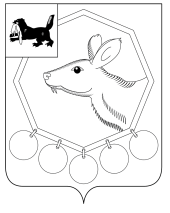 14.01.2020 № 4п/20РОССИЙСКАЯ ФЕДЕРАЦИЯИРКУТСКАЯ ОБЛАСТЬМУНИЦИПАЛЬНОЕ ОБРАЗОВАНИЕБАЯНДАЕВСКИЙ РАЙОНМЭРПОСТАНОВЛЕНИЕ «О создании муниципальной межведомственной рабочей группы по внедрению и реализации целевой модели дополнительного образования детей в МО «Баяндаевский район»В целях реализации мероприятий федерального проекта «Успех каждого ребенка» национального проекта «Образование», утвержденного протоколом президиума Совета при Президенте Российской Федерации по стратегическому развитию и национальным проектам от 3 сентября 2018 года № 10, Паспорта приоритетного проекта «Доступное дополнительное образование для детей», утвержденного протоколом президиума Совета при Президенте Российской Федерации по стратегическому развитию и национальным проектам от 
30 ноября 2016 года № 11, регионального проекта «Успех каждого ребенка», утвержденного первым заместителем Губернатора Иркутской области – Председателем Правительства Иркутской области Болотовым Р.Н. 14 декабря 2018 года, во исполнение приказа Министерства просвещения Российской Федерации от 3 сентября 2019 года № 467 «Об утверждении Целевой модели развития региональных систем дополнительного образования детей», распоряжения Правительства Иркутской области от 4 июля 2019 года № 460-рп «О внедрении целевой модели развития региональной системы дополнительного образования детей в Иркутской области»  ПОСТАНОВЛЯЮ:1. Создать муниципальную межведомственную рабочую группу по внедрению системы персонифицированного финансирования дополнительного образования детей в муниципальном образовании «Баяндаевский район». 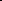 	2. Утвердить:2.1. Положение о муниципальной межведомственной рабочей группе по внедрению системы персонифицированного финансирования дополнительного образования детей в МО «Баяндаевский район» (приложение 1).2.2. Состав муниципальной межведомственной рабочей группы по внедрению системы персонифицированного финансирования дополнительного образования детей в МО «Баяндаевский район» (приложение 2).3. Настоящее постановление подлежит официальному опубликованию в газете «Заря», а также на официальном сайте МО «Баяндаевский район» в информационно-телекоммуникационной сети «Интернет».Контроль за исполнением настоящего постановления возложить на заместителя мэра МО «Баяндаевский район» Дмитрова А.Л.Настоящее постановление вступает в силу после его официального опубликования.Мэр муниципального образования «Баяндаевский район» А.П. Табинаев Приложение № 1 кпостановлению мэра МО «Баяндаевский район»От 14.01.2020 №4п/20Положение о муниципальной межведомственной рабочей группе по внедрению  системы персонифицированного финансирования дополнительного	образования детей в МО «Баяндаевский район»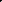 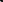 Общие положенияМуниципальная межведомственная рабочая группа по внедрению системы персонифицированного финансирования дополнительного образования детей в МО «Баяндаевский район»(далее — рабочая группа) является коллегиальным совещательным органом, созданным в соответствии с паспортом регионального проекта «Успех каждого ребенка», утвержденного первым заместителем Губернатора Иркутской области – Председателем Правительства Иркутской области Болотовым Р.Н. 14 декабря 2018 года. Основной целью деятельности рабочей группы является осуществление внедрения системы персонифицированного финансирования дополнительного образования детей в Баяндаевском районе, организация взаимодействия органов администрации МО «Баяндаевский район» с органами исполнительной власти Иркутской области и муниципальными учреждениями по внедрению системы персонифицированного финансирования дополнительного образования детей.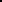 Рабочая группа осуществляет свою деятельность на общественных началах на основе добровольности, равноправия ее членов, коллективного и свободного обсуждения вопросов на принципах законности и гласности.Рабочая группа в своей деятельности руководствуется Конституцией Российской Федерации, федеральными законами, указами Президента Российской Федерации, постановлениями и распоряжениями Правительства Российской Федерации, нормативными правовыми актами Иркутской области, Уставом муниципального образования «Баяндаевский район» и настоящим Положением.Задачи и полномочия рабочей группыОсновными задачами рабочей группы являются:решение вопросов, связанных с реализацией мероприятий, предусмотренных региональным проектом, в части внедрения персонифицированного финансирования дополнительного образования детей;обеспечение согласованных действий органов исполнительной власти области, органов администрации муниципального образования— МО «Баяндаевский район» (далее администрации), муниципальных учреждений по внедрению системы персонифицированного финансирования  дополнительного образования детей;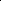 определение механизмов внедрения системы персонифицированного финансирования дополнительного образования детей;контроль за ходом выполнения мероприятий, предусмотренных региональным проектом, в части внедрения персонифицированного финансирования дополнительного образования детей.Для выполнения возложенных задач рабочая группа обладает следующими полномочиями:организует подготовку и рассмотрение проектов нормативных правовых актов, необходимых для внедрения системы персонифицированного финансирования дополнительного образования детей;рассматривает предложения по внедрению системы персонифицированного финансирования дополнительного образования детей;утверждает основные муниципальные мероприятия по внедрению системы персонифицированного финансирования дополнительного образования детей;обеспечивает проведение анализа практики внедрения системы персонифицированного финансирования дополнительного образования детей.Права рабочей группыРабочая группа в соответствии с возложенными на нее задачами имеет Право:принимать в пределах своей компетенции решения, направленные на внедрение системы персонифицированного финансирования дополнительного образования детей;запрашивать, получать и анализировать материалы, сведения и документы от органов исполнительной власти области, органов местного  самоуправления, учреждений и организаций, касающиеся вопросов внедрения системы персонифицированного финансирования дополнительного образования детей;приглашать на заседания рабочей группы должностных лиц администрации муниципального образования, привлекать экспертов и (или) специалистов для получения разъяснений, консультаций, информации, заключений и иных сведений;освещать в средствах массовой информации ход внедрения системы персонифицированного финансирования дополнительного образования детей;осуществлять иные действия, необходимые для принятия мотивированного и обоснованного решения по вопросам, входящим в полномочия рабочей группы.Состав и порядок работы рабочей группыРабочая группа формируется в составе руководителя, заместителя руководителя, секретаря и постоянных членов рабочей группы.Персональный состав рабочей группы с одновременным назначением его руководителя, заместителя руководителя, секретаря утверждается постановлением мэра муниципального образования Баяндаевский район.Рабочая группа осуществляет свою деятельность в форме заседаний, которые проводятся в соответствии с планом работы рабочей группы, утверждаемым руководителем рабочей группы, и (или) по мере поступления предложений от органов исполнительной власти Иркутской области, администрации муниципального образования Баяндаевский район, муниципальных учреждений, организаций, участвующих во внедрении системы персонифицированного финансирования дополнительного образования детей.Возглавляет рабочую группу и осуществляет руководство ее работой руководитель рабочей группы.В период отсутствия руководителя рабочей группы либо по согласованию с ним осуществляет руководство деятельностью рабочей группы и ведет ее заседание заместитель руководителя рабочей группы.Члены рабочей группы принимают личное участие в заседаниях или направляют уполномоченных ими лиц.О месте, дате и времени заседания члены рабочей группы уведомляются секретарем не позднее чем за 5 дней до начала его работы.Заседание рабочей группы считается правомочным, если на нем присутствуют не менее половины от общего числа рабочей группы.Решения рабочей группы принимаются простым большинством голосов присутствующих на заседании членов рабочей группы. В случае равенства голосов решающим является голос ведущего заседание. В случае  несогласия с принятым решением члены рабочей группы вправе выразить свое особое мнение в письменной форме, которое приобщается к протоколу заседания. Решения рабочей группы в течение 5 рабочих дней оформляются протоколом, который подписывается руководителем и секретарем рабочей группы в течение 2 рабочих дней.Секретарь рабочей группы в течение 5 рабочих дней после подписания протокола осуществляет его рассылку членам рабочей группы.Решения рабочей группы могут служить основанием для подготовки нормативных правовых актов муниципального образования Баяндаевский район по вопросам внедрения системы персонифицированного финансирования дополнительного образования детей.Обязанности рабочей группыРуководитель рабочей группы:планирует, организует, руководит деятельностью рабочей группы и распределяет обязанности между ее членами;ведет заседания рабочей группы;З) определяет дату проведения очередных и внеочередных заседаний рабочей группы;утверждает повестку дня заседания рабочей группы;подписывает протокол заседания рабочей группы;контролирует исполнение принятых рабочей группой решений;совершает иные действия по организации и обеспечению деятельности рабочей группы.Делопроизводство рабочей группы организуется и ведется секретарем. Секретарь рабочей группы:осуществляет свою деятельность под началом руководителя рабочей группы;обеспечивает организационную подготовку проведения заседания рабочей группы;обеспечивает подготовку материалов для рассмотрения на заседании рабочей группы;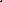 извещает членов рабочей группы о дате, времени, месте проведения заседания и его повестке дня, обеспечивает их необходимыми материалами; ведет и оформляет протокол заседания рабочей группы.Члены рабочей группы:участвуют в заседаниях рабочей группы, а в случае невозможности участия заблаговременно извещают об этом руководителя рабочей группы;обладают равными правами при обсуждении рассматриваемых на заседаниях вопросов и голосовании при принятии решений;обязаны объективно и всесторонне изучить вопросы при принятии решений.Ответственность членов рабочей группыРуководитель рабочей группы несет персональную ответственность за организацию деятельности рабочей группы и выполнение возложенных на него задач.Ответственность за оформление и хранение документов рабочей  группы возлагается на секретаря рабочей группы.Члены рабочей группы несут ответственность за действия (бездействие) и принятые решения согласно действующему законодательству.Приложение № 2 кпостановлению мэра МО «Баяндаевский район»От 14.01.2020 №4п/20Состав муниципальной рабочей группы по внедрению системы  персонифицированного финансирования дополнительного образования детей в Баяндаевском районеФИО	ДолжностьФИО	Должность1.Дмитров А.Л.заместитель мэра муниципального образования Баяндаевский район по социальным вопросам, руководитель рабочей группы2.Миронова О.Л.начальник Управления образования МО «Баяндаевский район», заместитель руководителя рабочей группы3.Буинова О.В.заместитель начальника Управления образования МО «Баяндаевский район», секретарь рабочей группыЧлены рабочей группы4.Буинов А.В.5.Ихинова Г.В.начальник отдела общего и дополнительного образования Управления образования МО «Баяндаевский район»6.Мадаева Н.А.Заведующий отделом экономического анализа, прогнозирования и финансового обеспечения7.Еронова Л. Н.директор муниципального бюджетного учреждения дополнительного образования Дом детского творчества МО «Баяндаевский район»8.Андриянов М.А.директор муниципального бюджетного учреждения дополнительного образования детей Баяндаевская детско - юношеская спортивная школа9.Заяхаев Ю.С.Консультант по спорту и молодежной политике 